創傷性腦損傷疾病認證經驗分享及重症照護研討會時        間：民國110年04月10日（六）13:30～18:00地        點：香格里拉台北遠東國際大飯店B1大都會廳地        址：台北市大安區敦化南路二段201號主辦單位：台灣神經創傷學會協辦單位：荷商葛蘭素史克藥廠股份有限公司台灣分公司（GSK）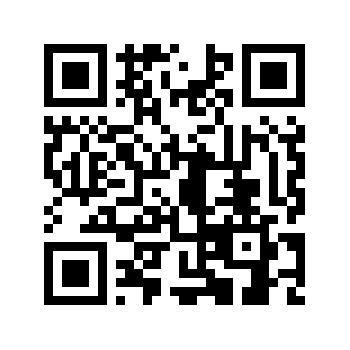 報名網址: https://forms.gle/WFyAFhT6b7qMYRLj7繼續教育學分:外科10分、神經外科5分             重症申請中時間講題講者座長13:30-13:50RegistrationRegistrationRegistration13:50-14:00Opening remark台灣神經外科醫學會 馬辛一理事長台灣神經創傷學會 李旭東理事長台灣神經外科醫學會 馬辛一理事長台灣神經創傷學會 李旭東理事長14:00-15:30  Session I Session I Session I 14:00-14:30創傷性腦損傷疾病認證王拔群 執行長醫策會李旭東 理事長台灣神經創傷學會14:30-15:00嘉基醫院經驗分享孫瑞明 主任嘉基神經外科廖國興 主任萬芳重症醫學科15:00-15:30義大醫院經驗分享王浩洸 主任義大一般醫學外科郭進榮 主任奇美腦創傷中心15:30-15:50Coffee breakCoffee breakCoffee break15:50-17:50Session IISession IISession II15:50-16:20Epileptogenic focus localization in treatment-resistant post-traumatic epilepsy李政家 醫師北榮神經外科林恩源 醫師宏恩神經外科16:20-16:50Traumatic brain injury and epilepsy underlying mechanisms leading to seizure廖致翔 醫師中榮神經外科莊健盈 教授臺北醫學大學16:50-17:20Exploring Serum Biomarkers for Mild Traumatic Brain Injury劉倬昊 醫師林口長庚神經外科陳武福 副院長高雄市立鳳山醫院17:20-17:50Impact of anti-epileptic drug choice on discharge in acute traumatic brain injury patients陳旭照 主任馬偕神經外科蔡明成主任新光神經外科17:50-18:00Closing remark台灣神經創傷學會 李旭東理事長台灣神經創傷學會 李旭東理事長18:00-21:00Dinner (三樓九如十全廳)Dinner (三樓九如十全廳)Dinner (三樓九如十全廳)